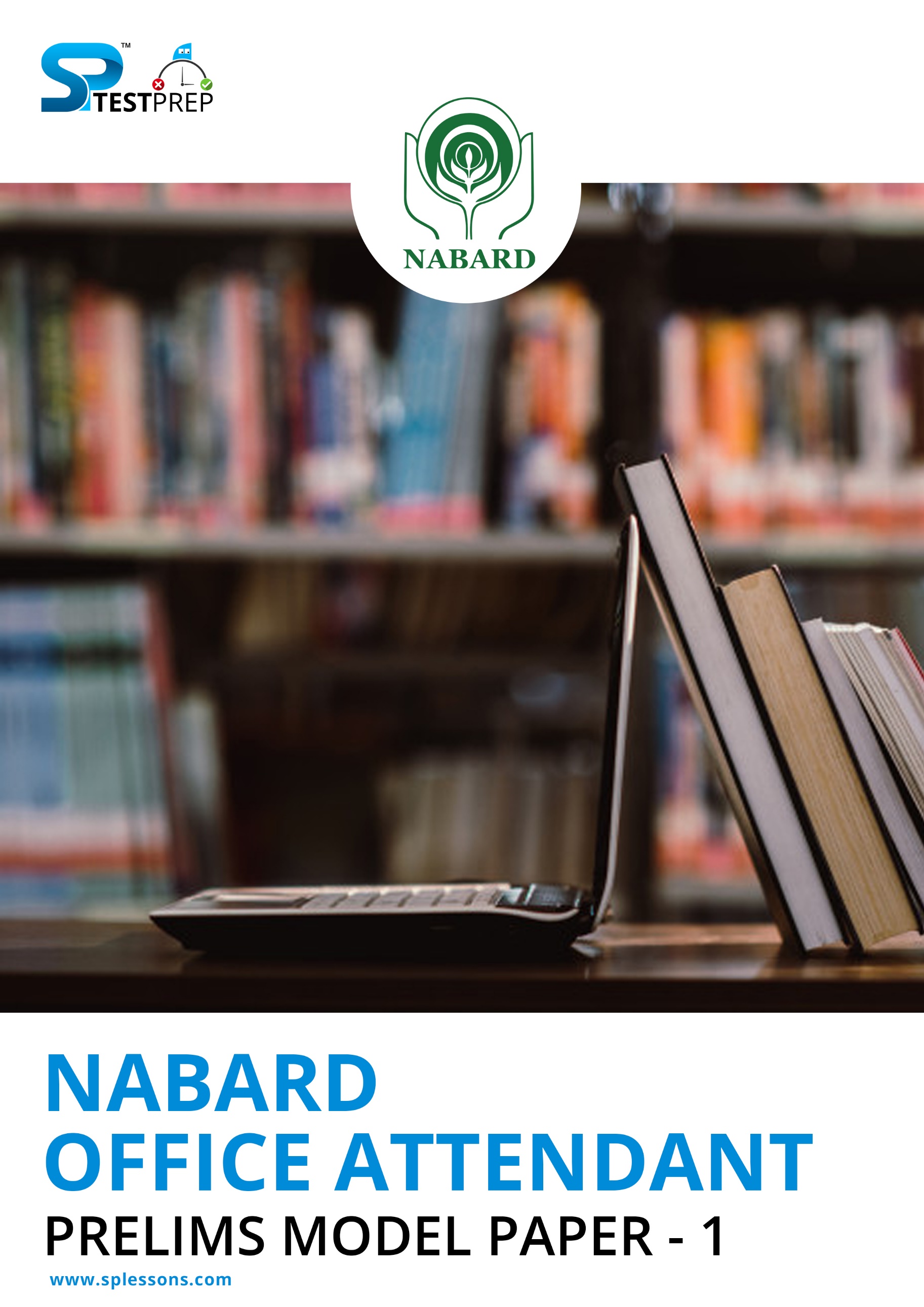 EBooks for Bank Exams, SSC & Railways 2020General Awareness EBooksComputer Awareness EBooksMonthly Current Affairs Capsules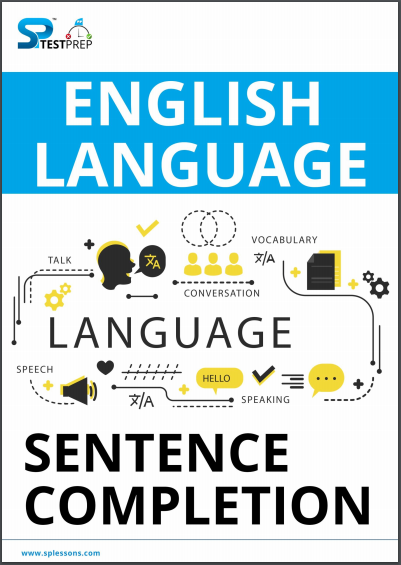 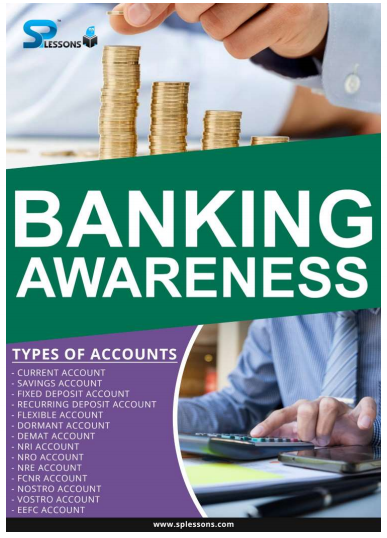 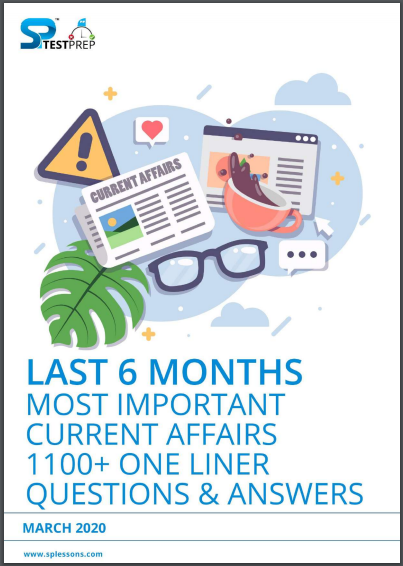 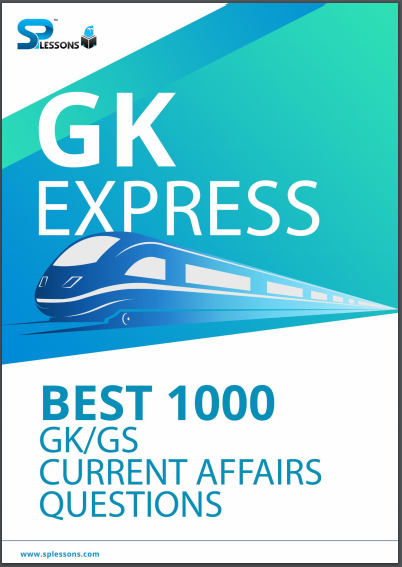 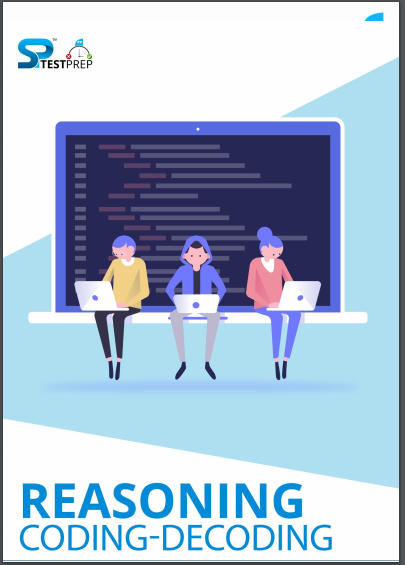 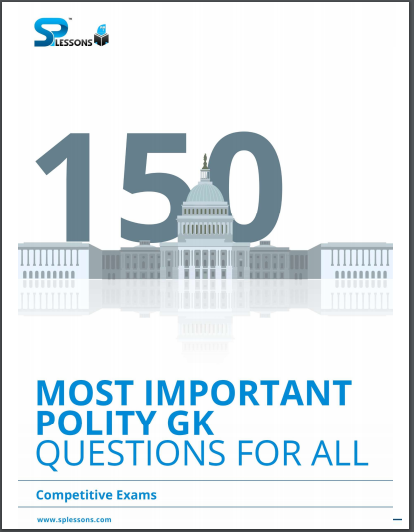 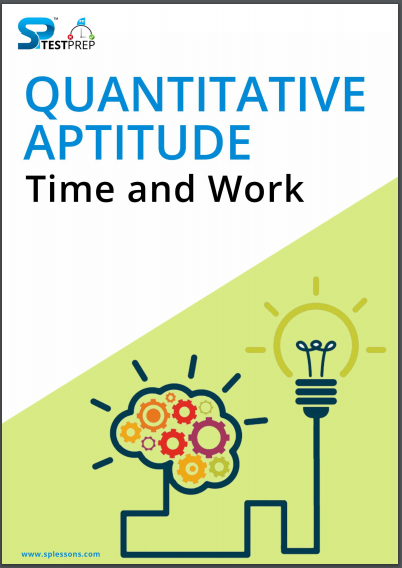 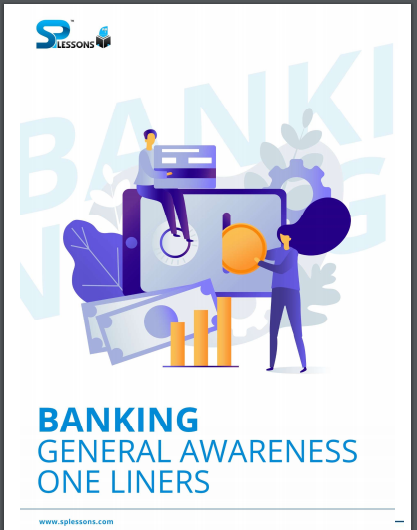 Click Here to Download the EBooks for several examsClick Here to Check the topics related to NABARD OANABARD Office Attendant ID VerificationNABARD Office Attendant InstructionsNABARD Office Attendant Exam DurationNABARD Office Attendant FAQ Test DayNABARD Office Attendant PWD InstructionsStudy the following information carefully to answer the given questions. In a certain code language:-“How the long star” is written as ‘3WI 3EU 4GM 4RT’“Much migrated towards paid” is written as ‘4HN 4DQ 7SU 8DN’“Wait recorded from changes” is written as ‘8DS 4MG 4TX 7SD’ 1. In the given coding language, which of the following will be the code for “strangers”? 5DR 6DN 7RK 9ST  None of theseAnswer: DExplanation:The following logic is applied to decode the code:-Number in the each given code represents the 'Total number of letters in the corresponding given word'1st letter of the code represents the Last letter of word2nd letter of the code represents Next letter (in the alphabetical series) of 1st letter of word.2. In the given coding language, which of the following will be the code for “Prepared”? 8EN 4UY  4RD8DQ  None of theseAnswer: DExplanation:The following logic is applied to decode the code:-Number in the each given code represents the 'Total number of letters in the corresponding given word'1st letter of the code represents the Last letter of word2nd letter of the code represents Next letter (in the alphabetical series) of 1st letter of word.3. In this question, there is a word written in capital letter, with one letter underlined. For each letter in that word there is a code written. That code is denoted by either 1 , 2, 3, 4 or 5 noting the same order. You have to find out the exact code for the underlined letter in the word. The number of that code is the answer.N G P F  CAnswer:  E4. How is the word "knife" coded? 3 4 56  None of the aboveAnswer: EExplanation: Given,I) ‘light is very sharp’ --- 8243,II) ‘Right is very wrong’ --- 2817,III) ‘Knife is sharp’ --- 548 andIV) ‘Wrong and sharp’ --- 476.Thus, the remaining words and their corresponding codes are:Light --- 3Right --- 1Knife -- 5And -- 65.  There is a shortage of wheat in your District where you are the District Magistrate. The Government has ordered that only a maximum amount of 50 kg wheat is to be released for wedding celebrations. A daughter of your close relative is getting married and your requests you to release at least 100 kg wheat, for his daughter€™s wedding. He expresses annoyance when you tell him about the Government's restrictions on this matter. He feels that since you are the District Magistrate you can release any amount at your will. You do not want to spoil your relationship with him. Under such circumstances, how would you deal with the situation?Release the extra amount of wheat which your relative has requested for. Refuse your relative the extra amount and strictly follow the rules.Show your relative the copy of the Government instructions and then persuade him to accept the amount as prescribed. Advise him to directly apply to the allotting authority and inform him that you do not interfere in this matter.  None of theseAnswer: CExplanation: As a District Magistrate, one should adhere to the rules and regulations formulated by the Government. So, it would be wise to show your relative the copy of the Government instructions and then persuade him to accept the lower amount as prescribed in the rules to handle the matter in an intelligent way.6. RC Bhargav is a son of an industrialist and from other state who has set his factory in 1990 and has a domicile certificate of the state. He is ready to pay the entire amount in 4 years if required. He does not own a house in Gurgaon city limits but his wife owns a flat in Gurgaon. His date of birth is 11th Nov 1960.Do not allot flat. Refer to the Chairman.  Refer to the President. Allot flat.  Data inadequate.Answer: AExplanation: Mr. Bhargav is the co-owner of the flat in Gurgaon, and hence can t be allotted any flat.7. What is the decision to be taken in his case?Pandey is a player in Indian team and has no experience in coaching any of the team. But his name is included by all of the 3 cricket advisory committee members.Referred to the cricket Advisory Committee members/BCCI secretary The candidate is not to be selected Data inadequateThe candidate is to be selected  None of theseAnswer: DExplanation: Pandey is referred by cricket Advisory committee members. Therefore he can be selected as Head coach.8. Statements: Non-Resident Indians invest their money in City ‘A’. About one lakh flats are vacant in the City ‘A’. Still people are struggling hard to get the accommodation. Which of the following decision may be pursued to solve the problem?The Government should take over the vacant flats and allot these flats to the needy persons The Government should re-strict the investment made by the Non-Resident Indians to check the soaring prices of dwelling units The Government should immediately constitute a task force to review the housing policy The Government should Immediately take steps to end the impasse through proper coordination and management  None of the aboveAnswer: D9. Mr. D'Souza who was born on 4.5.1965 did M.Com one year back, he was the top candidate in the group discussion. if the candidates can be selectedif the candidate is to be referred to Director- Finance if the candidate can be called for group discussion if the candidate can be called for interview if the candidate cannot be selectedAnswer: D10. Mr. Subramanian whose date of birth is 4.5.1965 is a post graduate with Commerce and has obtained 60% marks in the interview. if the candidates can be selectedif the candidate is to be referred to Director- Finance  if the candidate can be called for group discussionif the candidate can be called for interviewif the candidate cannot be selectedAnswer: A11. Mean: Low:: Blessing: ?Honest Benediction  Sad Advantage  None of theseAnswer: BExplanation: From analyzing the left side, we can conclude that Low is the synonym of MeanBy using the same logic, we can conclude that Benediction is the synonym for Blessing.12. Tenacious: Resolute:: Urge : ?AcquittalCurrent  Appetite Uncritical  None of theseAnswer: CExplanation: From analyzing the left side, we can conclude that Resolute is the synonym of TenaciousBy using the same logic, we can conclude that Appetite is the synonym for Urge.13. Rash: Impetuous:: Bedlam : ?Cheerful Chaos Fair Compassionate  None of theseAnswer: BExplanation: From analyzing the left side, we can conclude that Impetuous is the synonym of RashBy using the same logic, we can conclude that Chaos is the synonym for Bedlam.Find the missing letters.14. BXM, EUP, HRS,?XZY RPN VTU KOV  None of theseAnswer: DExplanation: The pattern is as follows,B + 3 = E + 3 = H + 3 = KX - 3 = U - 3 = R - 3 = OM + 3 = P + 3 = S + 3 = VSo, the missing series is KOV.Find the missing letters in the pattern:15. _ _cccc_ _c_ _dc_ _d.cccdcddd ddddcccc  cdcdcdcd cccdcccd  None of theseAnswer: CExplanation:The series is'cd'cccc'cd'/c'cd'dc'cd'dFind the missing series.16. G2X, J4V, M8T, ?, S32PN64SP16RQ16R P8S  None of theseAnswer: BExplanation:G + 3 = J + 3 = M + 3 = P + 3 = S2 * 2 = 4 * 2 = 8 * 2 = 16 * 2 = 32X - 2 = V - 2 = T - 2 = R - 2 = PIn the following letter series, some of the letters are missing, which are given in that order as one of the alternatives below it. Choose the correct alternatives:17. Bc_b_c_b_ccbcbcb bbcb  cbbc bcbc  None of theseAnswer: AExplanation:The series is,Bccb/bccb/bccb.18. Which set of letters when sequentially placed at the gaps in the given letter series shall complete it? _qr_srq_p_rs_r_ppqrsssqprsss  pspqsq pspqqq  None of theseAnswer: CExplanation: The correct sequence is pqrs/srqp/pqrs/srqp.And the pattern is pqrs and srqp.19. In the following question, which one set of letters when sequentially placed at the gaps in the given letter series shall complete it?Efg _ _ eff _ ghhe _ eff _ gggh _ heghhfe ghhhh  hegefhhgefhe  None of theseAnswer: CExplanation:The series is efgh / eeffgghh / eeefffggghhh.Here, the missing sequence is hegefh.20. K6V, M12U, O18T,?Q22Z O24X  S20P Q24S None of theseAnswer: DExplanation: 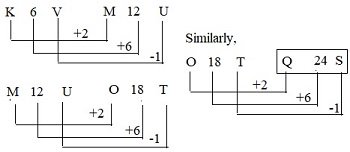 21. Eileen is planning a special birthday dinner for her husband's 35th birthday. She wants the evening to be memorable, but her husband is a simple man who would rather be in jeans at a baseball game than in a suit at a fancy restaurant. Which restaurant below should Eileen choose?Alfredo's offers fine Italian cuisine and an elegant Tuscan decor. Patrons will feel as though they've spent the evening in a luxurious Italian villa.Poncho’s Mexican Buffet is an all-you-can-eat family style smorgasbord with the best tacos in town.The Parisian Bistro is a four-star French restaurant where guests are treated like royalty. Chef Dilbert Olay is famous for his beef bourguignon.Marty's serves delicious, hearty meals in a charming setting reminiscent of a baseball clubhouse in honor of the owner, Marty Lester, a former major league baseball all-star.None of theseAnswer: DExplanation: Since Eileen's husband does not enjoy fancy restaurants, choices a and c can be ruled out. Choice b, although casual, doesn't sound as though it would be the kind of special and memorable evening that Eileen is looking for. Choice d, which is owned by a former baseball star and is described as "charming" and "reminiscent of a baseball clubhouse", sounds perfect for Eileen's husband, who is described as a baseball fan and a man with simple tastes.22. The school principal has received complaints from parents about bullying in the school yard during recess. He wants to investigate and end this situation as soon as possible, so he has asked the recess aides to watch closely. Which situation should the recess aides report to the principal?A girl is sitting glumly on a bench reading a book and not interacting with her peers.Four girls are surrounding another girl and seem to have possession of her backpack.Two boys are playing a one-on-one game of basketball and are arguing over the last basket scored.Three boys are huddled over a handheld video game, which isn't supposed to be on school grounds.None of theseAnswer: BExplanation: Seeing four girls surrounding another girl, while in possession of her backpack, is the most suspicious of the incidents described.23. Mark is working with a realtor to find a location for the toy store he plans to open in his town. He is looking for a place that is either in, or not too far from, the center of town and one that would attract the right kind of foot traffic. Which of the following locations should Mark's realtor call to his attention?A storefront in a new high-rise building near the train station in the center of town whose occupants are mainly young, childless professionals who use the train to commute to their offices each day.a little shop three blocks away from the town's main street, located across the street from an elementary school and next door to an ice cream storea stand-alone storefront on a quiet residential street ten blocks away from the town's centera storefront in a small strip mall located on the outskirts of town that is also occupied by a pharmacy and a dry cleanerNone of theseAnswer: BExplanation: This option is both near the center of town and in a location (near a school and an ice cream store) where children and their parents are sure to be around. This is the only option that meets both of Mark's requirements.24. Rita, an accomplished pastry chef who is well known for her artistic and exquisite wedding cakes, opened a bakery one year ago and is surprised that business has been so slow. A consultant she hired to conduct market research has reported that the local population doesn't think of her shop as one they would visit on a daily basis but rather a place they'd visit if they were celebrating a special occasion. Which of the following strategies should Rita employ to increase her daily business?making coupons available that entitle the coupon holder to receive a 25% discount on wedding, anniversary, or birthday cakesexhibiting at the next Bridal Expo and having pieces of one of her wedding cakes available for tastingplacing a series of ads in the local newspaper that advertise the wide array of breadsmoving the bakery to the other side of townNone of theseAnswer: CExplanation: This is the only option that would encourage people to think of the bakery as a shop they would visit regularly and not just on special occasions.25. Mrs. Jansen recently moved to Arizona. She wants to fill her new backyard with flowering plants. Although she is an experienced gardener, she isn't very well-versed in what plants will do well in the Arizona climate. Also, there is a big tree in her backyard making for shady conditions and she isn't sure what plants will thrive without much direct sunlight. Her favorite gardening catalog offers several backyard seed packages. Which one should Mrs. Jansen choose?The Rainbow Collection is ideal for North-east gardens. It includes a variety of colorful perennials that thrive in cool, moist conditions.The Greenhouse Collection will blossom year after year if planted in brightly lit locations and watered regularly.The Treehouse Collection will provide lush green plants with delicate colorful flowers that thrive in shady and partially shady locations.The Oasis Collection includes a variety of perennials that thrive in dry climates and bright sunlight.None of theseAnswer: CExplanation: The Treehouse Collection is the only package that can thrive in shady locations. Choice a requires a Northeastern climate. Choices b and d require bright sunlight.26. Kanmani ranked sixteenth from the top and twenty ninth from the bottom among those who passed an examination. Six boys did not participate in the competition and five failed in it. How many boys were there in the class?3545505558Answer: D.Explanation: Number of boys who passed = (15 + 1 + 28) = 44Total number of boys in the class = 44 + 6 +5 = 55.27. Murugan is sixth from the left end and Prasanna is tenth from the right end in a row of boys. If there are eight boys between Murugan and Prasanna, how many boys are there in the row?2123242533Answer: C.Explanation: Clearly, number of boys in the row = ( 6 + 10 + 8) = 24.28. In a row of girls, Nithya and Suganya occupy the ninth place from the right end and tenth place from the left end, respectively. If they interchange their places, then Nithya and Suganya occupy seventeenth place from the right and eighteenth place from the left respectively. How many girls are there in the row?2224262835Answer: C.Explanation:  Since Nithya and Suganya exchange places, so Rita’s new position is the same as Monika’s earlier position. This position is 17th from the right and 10th from the left. Therefore Number of girls in the row = (16 + 1 + 9) = 26.29. In a queue of children, Arun is fifth from the left and Suresh is sixth from the right. When they interchange their places among themselves, Arun becomes thirteenth from the left. Then, what will be Suresh’s position from the right?8th14th15th16th13thAnswer: B.Explanation: Since Arun and Suresh interchange places, so Arun’s new position (13th from left) is the same as Suresh’s earlier position (6th from right).So, number of children in the queue = (12 + 1 + 5) = 18.Now. Suresh’s new position is the same as Arun’s earlier position fifth from left.Therefore Suresh’s position from the right = (18 – 4) = 14th.30. Meena’s position from the right is59111315Answer: D.Explanation:  Meena is 6th from the left.Number of students to the right of meena = (18 – 6) = 12.So, Meena’s position is 13th from the right.31. If India’s universities develop tomorrow’s technologies, it could provide cutting-edge and __________ technologies.I. frugalII. AsceticIII. EconomicalIV. MeagreIII,IVII,IIII,IIIIII,IVAll fitAnswer: CExplanation: Frugal – cost saving, economical32. The noise of a dentist’s drill might awaken feelings of __________ and nervousness.I. apprehensionII. ScrupleIII. UneasinessIV. DisgustII,IVI,IIIIII,IVI,IIAll fitAnswer: B Explanation: Apprehension – anxiety or fear or uneasiness that something bad or unpleasant will happen.33. Political commitment to improving the quality of education backed by strong review and monitoring mechanisms can _________ meaningful activity in states.I. arouseII. SpurIII. ImpetusIV. PromptII,IIII,IVI,IIIII,IVAll fitAnswer: DExplanation: spur/prompt – give an incentive or encouragement.to make something happen34. Green hornI. Due to deteriorating health, Mrs Dolly looked like a green hornII. You cannot rely on a green horn like him for this job.III. Of course, even a greenhorn could follow the wagon tracks they would leave in the sand.IV. After walking for miles, they seemed like green horns.I,IIII,IIII,IVAll except IAll are correctAnswer: BExplanation:  Green horn – an inexperienced, naive person35. in cold bloodI. He killed them in cold blood.II. The moment he was caught red-handed, he became cold blooded.III. The crime had been committed in cold blood.IV. Some innocent people were massacred in cold blood by the aggressors.III,IVII onlyII,IIIAll except IIAll are correctAnswer: DExplanation:  In cold blood – cruelly or unemotionally36. Man of meansI. Only man of means could afford to travel abroad.II. Tamanna married a man of means and now lives a luxurious life.III. Ambani brothers are man of means.IV. To own an expensive home a yacht a limousine, you have to a man of means.I,IIIII,IVAll except IVII,IVAll are correctAnswer: EExplanation: Man of means – wealthy, opulent, luxuriousDirection (37-39)In each of the following questions four words are given, of which two words are most nearly the same or opposite meaning. Find out the two words which are the most nearly the same or the opposite meaning.37. [1]A. drivelB. triflingC. blatherD. putridB-DA-CA-DB-CC-DAnswer: BExplanation: A-C are synonymsDrivel/blather – senseless talk, nonsenseTrifling – unimportantPutrid – of or characteristic of rotting matter.38. [2]A. genialB. berateC. indolentD. sardonicC-DB-CA-DA-BB-DAnswer: CExplanation: A-D are antonymsGenial – affableSardonic – grimly mocking or cynical.Indolent – lazyBerate – scold, chide39. [3]A. adverseB. petrifyC. pesterD. softenB-DA-CB-CA-DC-DAnswer: AExplanation: B-D are antonymsPetrify – harden, fossilizePester – irritate40. The single company that stayed in the fray could submit a cheaper offer because it already runs similar voting systems in a number of countries — where the system has been accused of malfunction or vulnerability to tinkering.submit a cheaper offers because it already runssubmit a cheaper offer because its already runssubmit a cheaper offer because it already runsubmit a cheaper offer because it already runningNo correction requiredAnswer: EExplanation: No correction required41. The BCCI’s elbow room has shrunk, and it is expected that the chastised board will toe the line, though this has time till October 6 to file a reply in the Supreme Court.though it have time tillthough this have time untilthough it has time tillthough it has time untilNo correction requiredAnswer: CExplanation: though it has time till42. The Chinese hold lapsed on Monday, and have it not raised an objection, the resolution designating Azhar a terrorist would have been passed automatically.have it not raise an objectionhad this not raised an objectionhad it not raised an objectionhas it not raised an objectionNo correction requiredAnswer: CExplanation: had it not raised an objection43. Poverty eclipses the brightest virtues, and is very sepulcher of brave designs, ………………………………………….what nature has fitted him for and stifling the noblest thoughts in their embryo.deprive man of means to have accomplisheddepriving a man of the means to accomplishdeprived man of the means in accomplishingdeprive a man in means to accomplishdepriving a man of the means for accomplishingAnswer: BExplanation: depriving a man of the means to accomplish is the best suited alternative44. Improving IT literacy is a great task ahead because for Digital India …………………………………………………….. That masses know how to utilize the digital resources.for becoming successful it is necessaryto become successful it is to be necessitatedto become successful it is necessaryfor becoming successful it necessitatedto becoming successful it is necessaryAnswer & ExplanationAnswer: CExplanation: to become successful it is necessary is the best suited alternative45. Discipline is the most important ingredient which connects dreams and aspirations ………………………………………………. them in reality.to which of successfully achievefor that to successfully achievingto that of successful achievementto that of successfully achievingfor successfully achieving theAnswer: DExplanation: to that of successfully achieving is the best suited alternativeDirections – (46-50) Read the passage and answer the following questions.Nearly a century ago, biologists found that if they separated an invertebrate animal embryo into two parts at an early stage of its life, it would survive and develop as two normal embryos. This led them to believe that the cells in the early embryo are undetermined in the sense that each cell has the potential to develop in a variety of different ways. Later biologists found that the situation was not so simple. It matters in which plane the embryo is cut. If it is cut in a plane different from the one used by the early investigators, it will not form two whole embryos. A debate arose over what exactly was happening. Which embryo cells are determined, just when do they become irreversibly committed to their fates, and what are the ―morphogenetic determinants‖ that tell a cell what to become? But the debate could not be resolved because no one was able to ask the crucial questions in a form in which they could be pursued productively. Recent discoveries in molecular biology, however, have opened up prospects for a resolution of the debate. Now investigators think they know at least some of the molecules that act as morphogenetic determinants in early development. They have been able to show that, in a sense, cell determination begins even before an egg is fertilized.Studying sea urchins, biologist Paul Gross found that an unfertilized egg contains substances that function as morphogenetic determinants. They are located in the cytoplasm of the egg cell; i.e., in that part of the cell‘s protoplasm that lies outside of the nucleus. In the unfertilized egg, the substances are inactive and are not distributed homogeneously. When the egg is fertilized, the substances become active and, presumably, govern the behavior of the genes they interact with. Since the substances are unevenly distributed in the egg, when the fertilized egg divides, the resulting cells are different from the start and so can be qualitatively different in their own gene activity. The substances that Gross studied are maternal messenger RNA‘s—products of certain of the maternal genes. He and other biologists studying a wide variety of organisms have found that these particular RNA‘s direct, in large part, the synthesis of histones, a class of proteins that bind to DNA. Once synthesized, the histones move into the cell nucleus, where section of DNA wrap around them to form a structure that resembles beads, or knots, on a string. The beads are DNA segments wrapped around the histones; the string is the intervening DNA. And it is the structure of these beaded DNA strings that guide the fate of the cells in which they are located.45. The passage is most probably directed at which kind of audience?State legislators deciding about funding levels for a state-funded biological laboratoryScientists specializing in molecular geneticsReaders of an alumni newsletter published by the college that Paul Gross attendedMarine biologists studying the processes that give rise to new speciesUndergraduate biology majors in a molecular biology courseAnswer: EExplanation: Option 5 is suitable46. It can be inferred from the passage that the morphogenetic determinants present in the early embryo arelocated in the nucleus of the embryo cellsevenly distributed unless the embryo is not developing normallyinactive until the embryo cells become irreversibly committed to their final functionidentical to those that were already present in the unfertilized eggpresent in larger quantities than is necessary for the development of a single individualAnswer: EExplanation: Option 5 is suitable47. The main topic of the passage is?the early development of embryos of lower marine organismsthe main contribution of modern embryology to molecular biologythe role of molecular biology in disproving older theories of embryonic developmentcell determination as an issue in the study of embryonic developmentscientific dogma as a factor in the recent debate over the value of molecular biologyAnswer: DExplanation: Option 4 is suitable48. According to the passage, when biologists believed that the cells in the early embryo were undetermined, they made which of the following mistakes?They did not attempt to replicate the original experiment of separating an embryo into two parts.They did not realize that there was a connection between the issue of cell determination and the outcome of the separation experiment.They assumed that the results of experiments on embryos did not depend on the particular animal species used for such experiments.They assumed that it was crucial to perform the separation experiment at an early stage in the embryo’s life.They assumed that different ways of separating an embryo into two parts would be equivalent as far as the fate of the two parts was concerned.Answer: EExplanation: Option 5 is suitable49. It can be inferred from the passage that the initial production of histones after an egg is fertilized takes placein the cytoplasmin the maternal genesthroughout the protoplasmin the beaded portions of the DNA stringsin certain sections of the cell nucleusAnswer: AExplanation: Option 1 is suitableDirections: (50-53) In each of the questions, there’s error in any two parts of the sentences. You have to identify the same and if there’s no error according to you, then mark option five as your answer.50. Women’s reservation is a long pending electoral(A)/ reform which cried out for attention.(B)/ Political parties talk of it amidst the time of elections,(C)/but once the dust settles own, business as usual becomes the norm.(D)ADCDBCABNo errorAnswer: CExplanation: In B, replace ‘cried’ with ‘cries’In C, replace ‘amidst’ with ‘during’51. Our journey have not been (A)/ easy and is often strongly resisted by men. (B)/ But there is gradual realization that(C)/ women’s issue are community issues. (D)ACCDBCADNo errorAnswer: DExplanation: In A, replace ‘have’ with ‘has’In D, replace ‘issue’ with ‘issues’52. It is safe to say that today there (A)/ is consensus across all stakeholders that we cannot (B)/ prepare future generations with textbooks(C)/ or any online variations of textbooks alone. (D)BCBDACCDNo errorAnswer: EExplanation: The sentence is correct53. Social media having become (A)/ so powerful that it is (B)/ even capable of making even(C)/ the wisest look vulnerable. (D)CDABBDACNo errorAnswer: DExplanation: In A replace ‘having’ with ‘has’In C, omit ‘even’ before capableRead the following passage carefully and answer the questions given below it. Certain words in the passage are in bold print to help you locate them while answering some of the questions.Many men and women are so money minded that they do not undertake any serious work that does not pay. They believe that it is foolish to exert themselves for study and brain work which cannot be converted into cash. ‘Hard work only for money, and then plenty of play and pleasure’: this seems to be their rule of life. They value intellect only as the key to material prosperity and regard personal mental development as a foolish fad. This miserable materialistic psychology is very deep rooted in all classes of society. Rich and poor, all suffer from it. An old working woman complained to me of her son’s habit of occasionally buying some books, and said, “He wastes his money on books. What good are they to him? He is a carpenter, not a schoolmaster”.54. Why do many people not like to read books?Because they do not like readingBecause they do not have time for itBecause they cannot understand booksBecause they do not get booksBecause they think that books do not help them in getting moneyAnswer: E55. According to the passage, money minded people valueintellectstudyhard workmental pleasurematerial benefitsAnswer: E56. Which of the following is true in the context of the passage?Everyone exhibits materialismPeople from all walks of life may exhibit materialismOnly the rich and the poor are not materialisticChildren do not show materialismNo one is materialisticAnswer: B57. Why does the old woman not like her son reading books?Because he should help her moreBecause he should be more careful about his healthBecause reading cannot make him a better manBecause reading does not help him in his professionBecause he is too young for such readingAnswer: D58. The old womanis materialisticis not at all concerned about her sonfelt that her son should spend all his time readingfelt that her son should take rest rather than read bookswanted her son to spend his time with herAnswer: A59. Pick out the word that is most nearly the SAME in meaning as the word given in CAPITALS as used in the passage. UNDERTAKEAssureLikeEngage inAcceptHonourAnswer: C60. Pick out the word that is most nearly the SAME in meaning as the word given in CAPITALS as used in the passage.  CONVERTEDTurnedExchangedMadeSoldThoughtAnswer: B61. Which of the following countries has agreed to accept the payment of export of oil and petroleum products to India, in rupee terms instead of dollar or any other currency?Kuwait UAE Iran Iraq LibyaAnswer:  C62. As per the newspaper reports Government of India has finally agreed to purchase advanced MRMRs for its naval forces. What are these MRMRs?  Aircrafts Warships Submarines Radar Systems Rocket Launcher Answer: A63. Which of the following agencies/organizations decided to cancel 122 Licenses of 2G Spectrum issued by the Government of India to various companies and asked the Government to do the process afresh? comptroller and auditor general of India supreme court of India telecom regulatory authority of India confederation of Indian Industry reserve bank of India Answer:  B64. Who among the following is the Prime Minister of a country at present and has also won the Presidential Elections held in March 2012? (He had been President of the country twice in the past. This will be his third term as President. He will join office in July 2012), Mohammed Waheed Hassan Abd. Rabbo Mansour Hadi Daniel Ortega Vladimir Putin None of these Answer: D65. Which of the following countries approved a new constitution of the country in a referendum through secret voting held in February 2012? Libya Iraq Iran UAE Syria Answer: E66. Which of the following countries has signed a 'Non-Aggression Pact' with Sudan? Uganda Kenya Ethiopia South Africa South Sudan Answer:  E67. General Clients of various banks in India can make a complaint to which of the following offices, on the issues related to deficiency in services which do not get resolved at banks level? Comptroller and auditor general of India Attorney general of India Ombudsman Indian Audit Bureau Indian Banks Association Answer:  C68. The sensitive index of National Stock Exchange of India is popularly known as.... SENSEX CRIS() CSE MCS NIFTY Answer: E69. Which of the following countries decided to add 3000 more centrifuges to its Uranium enrichment programs, despite touch economic sanctions on it from various western countries? Syria Sudan Iran Libya Egypt Answer: C70. Who among the following Indians was conferred the prestigious, "National Medal o Arts and Humanities, awarded by US President in February 2012? Dr. Montek Singh Ahluwalia Ms. Meira Kumar Dr. Amartya Sen Dr. D Subbarao Shri Nr Narayan Murthy Answer: C81. The proceeds from disinvestment of various public-sector undertaking are channelized into....  Technology Upgradation Fund. Venture Capital Fund Rural Innovation Fund  Portfolio Risk Fund National Investment Fund Answer:  E82. World Day for Water is observed on which of the following dates? 22 August 22 July 22 October  22 March 22 April Answer: D83. As per new data released recently what was GDP real growth rate? 7% 8% 9%  10% 15%Answer:  B84. Meryl Streep who was awarded one of the Oscar Awards 2012, is a famous. Film Director Actress Songwriter  Screen play writer Costume DesignerAnswer: B85. Which of the following countries has announced to freeze its Nuclear Program so that it can avail food aid from US and other countries? North Korea South Korea Iran  India PakistanAnswer: A86. Which of the following organizations has agreed to give a financial aid of US $ 4.3 billion to India to help it in eliminating poverty?International Monetary FundWorld Bank Bank of Tokyo and HSBC Jointly  Asian Development Bank IMF and ADB JointlyAnswer: B87. What is the Statutory Liquidity Ratio (SLR) at present/ 20%22% 25%  24% None of theseAnswer:   D88. Which of the following is one of the major functions of National Bank for Agricultural and Rural Development? Provide loans to State Government for developing rural infrastructures.Preparing Monetary and Credit Policy of India. Deciding Bank Rate  Providing Credit to Small Industrial Units Monitoring and Controlling functions of the stock exchanges in IndiaAnswer: A89. India conducted a joint naval coast guard exercise Sahyog-Kaijin-XI with.... ChinaMyanmar Thailand  Japan BangladeshAnswer: D90. Which of the following teams won the Africa Cup Football championship final held in February 2012? KenyaZambia South Africa  Ivory Coast GhanaAnswer: B91. In covering a distance of 30 km, Abhay takes 2 hours more than Sameer. If Abhay doubles his speed, then he would take 1 hour less than Sameer. Abhay's speed is:5 kmph6 kmph6.25 kmph7.5 kmphNone of theseAnswer:  A92. Tea worth of Rs. 135/kg & Rs. 126/kg are mixed with a third variety in the ratio 1: 1 : 2. If the mixture is worth Rs. 153 per kg, the price of the third variety per kg will be____?Rs. 169.50     Rs.1700Rs. 175.50     Rs. 180Rs. 185.50Answer:  C93. Robert is travelling on his cycle and has calculated to reach point A at 2 P.M. if he travels at 10 kmph, he will reach there at 12 noon if he travels at 15 kmph. At what speed must he travel to reach A at 1 P.M.?8 kmph11 kmph12 kmph14 kmph15kmphAnswer: C94. 8 litres are drawn from a cask full of wine and is then filled with water. This operation is performed three more times. The ratio of the quantity of wine now left in cask to that of the water is 16: 65. How much wine the cask hold originally?18 litres         24 litres32 litres         42 litres52 litresAnswer:  B95.  How many seconds will a 500-metre-long train take to cross a man walking with a speed of 3 km/hr in the direction of the moving train if the speed of the train is 63 km/hr?2530404550Answer: B96. A can contains a mixture of two liquids A and B in the ratio 7 : 5. When 9 litres of mixture are drawn off and the can is filled with B, the ratio of A and B becomes 7 : 9. How many litres of liquid A was contained by the can initially?10    2021     2535Answer: C97. The average of 20 numbers is zero. Of them, at the most, how many may be greater than zero?0       -11       2none of theseAnswer:  A98. Two goods train each 500 m long, are running in opposite directions on parallel tracks. Their speeds are 45 km/hr and 30 km/hr respectively. Find the time taken by the slower train to pass the driver of the faster one.12 sec24 sec48 sec60 sec55 SecAnswer: B99.  If log 64 = 1.8061, then the value of log 16 will be (approx.)?1.9048            1.20400.9840            1.45210.9929Answer:  B100. A, B and C can do a piece of work in 20, 30 and 60 days respectively. In how many days can A do the work if he is assisted by B and C on every third day?12 days15 days16 days18 days17 daysAnswer: B101. Simple interest on a certain sum of money for 3 years at 8% per annum is half the compound interest on Rs. 4000 for 2 years at 10% per annum. The sum placed on simple interest is:Rs. 1550Rs. 1650Rs. 1750Rs. 2000Rs. 2500Answer:  C102. A man sitting in a train which is traveling at 50 kmph observes that a goods train, traveling in opposite direction, takes 9 seconds to pass him. If the goods train is 280 m long, find its speed.?60    6264     6568Answer: B103. If the simple interest on a sum of money for 2 years at 5% per annum is Rs. 50, what is the compound interest on the same at the same rate and for the same time?Rs. 51.25Rs. 52Rs. 54.25Rs. 6062.25Answer: A104. The average weight of a class of 24 students is 35 kg. If the weight of the teacher be included, the average rises by 400 g. The weight of the teacher is : 45 kg              46 kg47 kg48 kg52 kgAnswer: A105. A, B, C rent a pasture. A puts 10 oxen for 7 months, B puts 12 oxen for 5 months and C puts 15 oxen for 3 months for grazing. If the rent of the pasture is Rs. 175, how much must C pay as his share of rent?Rs. 45Rs. 50Rs. 55Rs. 60Rs. 65Answer:  A106. The average of 7 consecutive numbers is 20. The largest of these numbers is :21    2223     2425Answer:  C107. A and B started a business in partnership investing Rs. 20,000 and Rs. 15,000 respectively. After six months, C joined them with Rs. 20,000. What will be B's share in total profit of Rs. 25,000 earned at the end of 2 years from the starting of the business?Rs. 7500Rs. 9000Rs. 9500Rs. 10,000Rs. 85000Answer:  A108. What is the probability of getting a sum 9 from two throws of a dice?1/61/81/91/121/11Answer:  C109. is to be divided into two parts such that the sum of 10 times the first and 22 times the second is 780. The bigger part is :24344454 64Answer: B110. Three unbiased coins are tossed. What is the probability of getting at most two heads?3/41/43/87/88/7Answer: D111. The denominator of a fraction is 3 more than the numerator. If the numerator as well as the denominator is increased by 4, the fraction becomes 4/5. What was the original fraction?7/118/119/1110/1111/11Answer:  B112. Two dice are thrown simultaneously. What is the probability of getting two numbers whose product is even?1/23/43/85/166\17Answer: B113. Three times the first of three consecutive odd integers is 3 more than twice the third. The third integer is:12137141516Answer:  DDirection (114 - 118): Study the information carefully to answer the question that follow.In a college, there are 900 students who are doing Post-Graduation (PG) in any one of the subjects, out of five different subjects, out of the five different subject’s viz. Zoology, Botany, Mathematics, Physics, and Statistics. The ratio between the boys and the girls among those is 5:4 respectively, 20% of the total girls are doing PG in Zoology and 25% of the total girls are doing PG in Statistics. The total number of students doing PG in Botany is 220. Total students who are doing PG in Mathematics is 150. Respectively the ratio between the number of girls and the number of boys doing PG in statistics is 2:3. Twenty percent of the total number of boys are doing PG in Mathematics is 1:2 respectively. There is an equal number of boys and girls who are doing PG in PG in Physics. 180 students are doing PG in Zoology.114. What is the total number of students during PG in Physics and Statistics together?400300350250None of theseAnswer: C115. What is the respective ratio between the boys doing PG in Mathematics and the number of girls doing PG in Botany?3:46:15:62:3None of theseAnswer: C116. What is the difference between the boys doing PG in Zoology and the number of girls doing PG in Mathematics?50603040None of theseAnswer: A117. In which PG course the number of girls is the highest and in which course the number of boys is the lowest (respectively)?Botany and MathematicsMathematics and PhysicsBotany and ZoologyBotany and PhysicsStatistics and PhysicsAnswer: E118. The number of girls doing PG in Statistics is what percent of the number of boys doing PG in Physics?250280310220200Answer: E119. What will be the ratio of simple interest earned by certain amount at the same rate of interest for 6 years and that for 9 years?1 : 31 : 42 : 3Data inadequateNone of theseAnswer:  C120. In a certain store, the profit is 320% of the cost. If the cost increases by 25% but the selling price remains constant, approximately what percentage of the selling price is the profit?30%70%100%250%350%Answer: BNABARD Office Attendant Interview DocumentsNABARD Office Attendant Career ProgressionNABARD Office Attendant Salary and PerksStay Connected With SPNotifierStay Connected With SPNotifier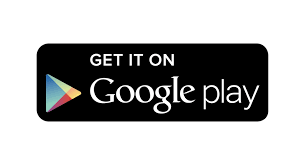 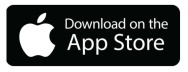 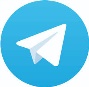 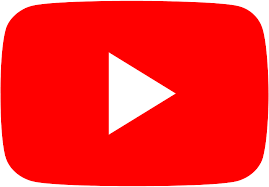 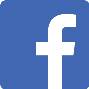 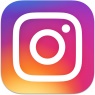 Common WordCommon CodeFrom I, II and IIIIs 8From I, III and IVSharp4From I, IIVery2From II, IVwrong7Stay Connected With SPNotifierStay Connected With SPNotifier